Guía de trabajo de LenguajeDIA: 1Instrucción: Hola mamita, hoy día trabajaremos la vocal O, invite a su hijo a jugar con las tarjetas de las vocales enviadas a casa.   Muéstrele la vocal O, dígale que trabajaremos con esta vocal llamada O. La vocal O la podemos encontrar en las palabras: OSO, OLLA, OVEJA, OJO.Luego muéstrele en la guía la vocal I, y a continuación pídale lo siguiente:•	Coloca tu mano igual a la que vez en la lámina, esta forma será para reconocer a la vocal O o.•	Imita a la boca que vez en la lámina y vocaliza la vocal OOOOOOOO.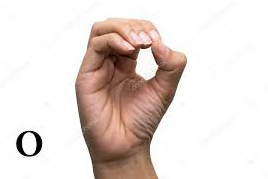 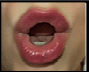 DIA: 2Guía de trabajo de LenguajeInstrucciones: Mamita, siempre contando con su apoyo, Pídale a su hijo (a), que observe la O mayúscula y la o minúscula. Dígale que, aunque se ven distintas, igual son O ambas. Invítelo a pintar, de color rojo la O mayùscula, y de color azul la o minùscula. Y luego pintar los objetos que comienzan con el sonido o.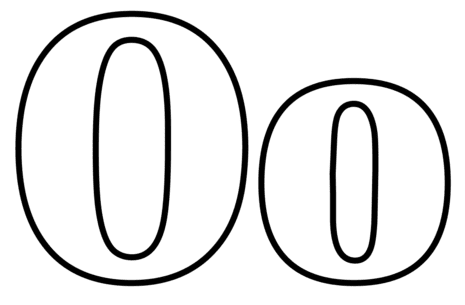 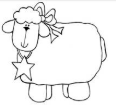 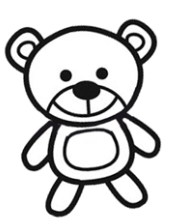 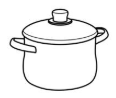 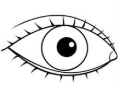 https://www.youtube.com/watch?v=pELHumPyCNw  Mira aquí este lindo video!!!Guía de trabajo Formación PersonalDIA: 1Mamita :Hoy trabajaremos en el texto, la acticivdad: ¿Cómo clasificarías los desechos?, página 21.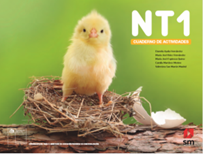 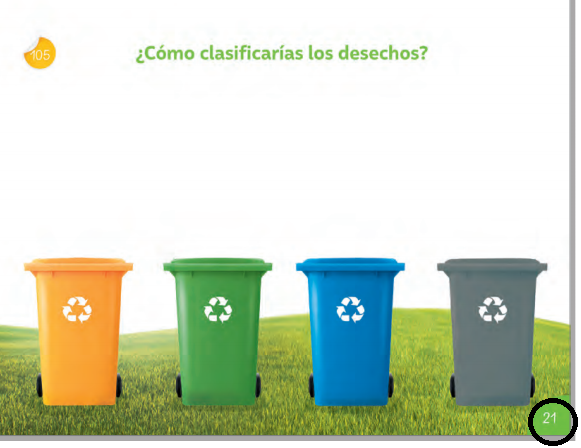 Instrucción: Estimada mamá, para realizar esta actividad junto a su hijo, la invito a   escuchar el audio video, que enviaré vía WhatsApp.  En este video están las instrucciones muy claras para que puedas desarrollar esta entretenida tarea. Ánimo y mucha suerte.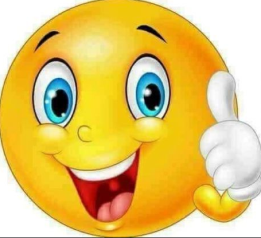 Ahora te invitamos a que le ayudes a tu hijo a evaluarse, para ello necesitamos que le leas las preguntas, y coloque un   dónde corresponde según su propia evaluación.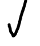 ¡FELICITACIONES!Nombre: Prekínder          Fecha:   Semana 16                               Ámbito: Comunicación Integral.OA: (7) Reconocer grafema E, a través de actividades lúdicas y graficas.Núcleo: Lenguaje verbal.Habilidad: Conciencia fonológica.Identificar, relacionar.Nombre: Pre kínder             Fecha:      Semana 16                               Ámbito: Comunicación Integral.OA: (7) Reconocer sonido vocálico I i.OA: (4) Coordinar habilidades psicomotoras finas.Núcleo: Lenguaje verbal.Habilidad: Conciencia fonológica.Identificar. Coordinar.Nombre: Prekínder          Fecha:        Semana 16Ámbito: Formación personal y social.(7) Identificar objetos, comportamientos y situaciones de riesgo que pueden atentar contra su bienestar y seguridad, o la de los demás, proponiendo alternativas para enfrentarlas.Núcleo: Convivencia y ciudadaníaHabilidad: Identificar.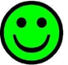 SI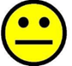 AUN ME FALTA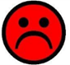 NOCómo he realizado mis actividades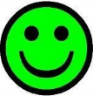 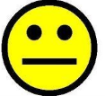 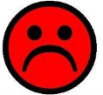 Observé y escuché con atención el video audio.Me esforcé por realizar las tareas solito.Me fue fácil o difícil.